Nematic Phase:230 oC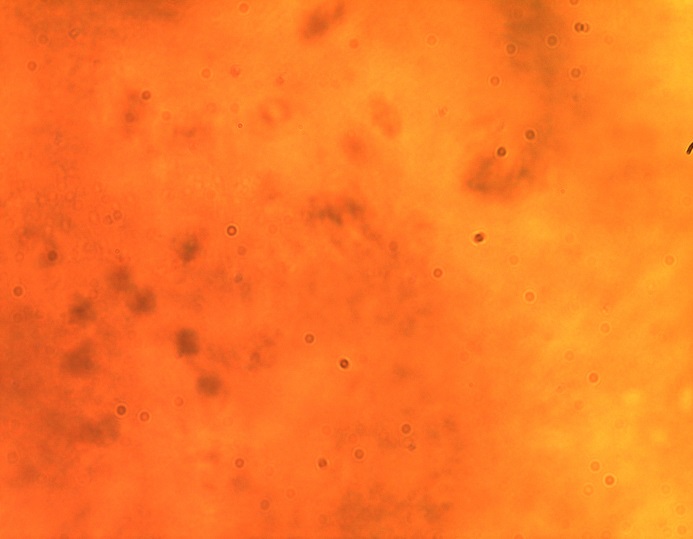 227 oC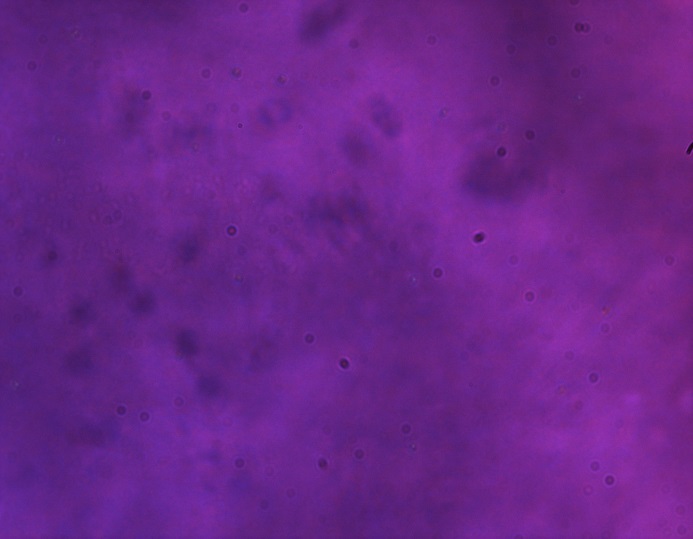 220 oC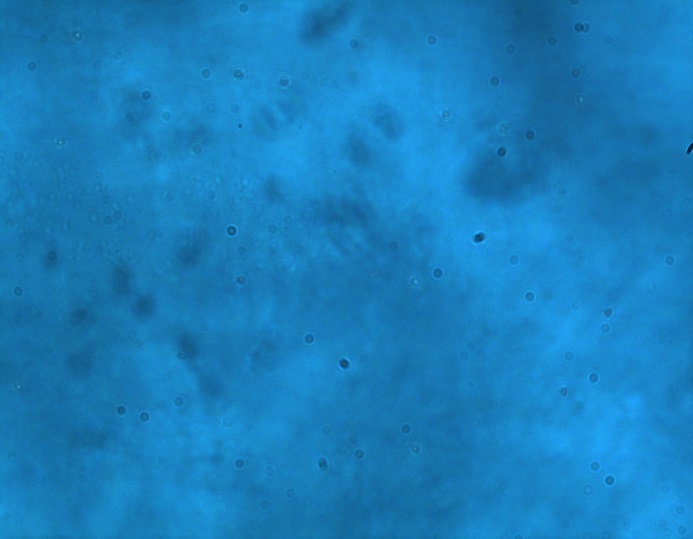 200 oC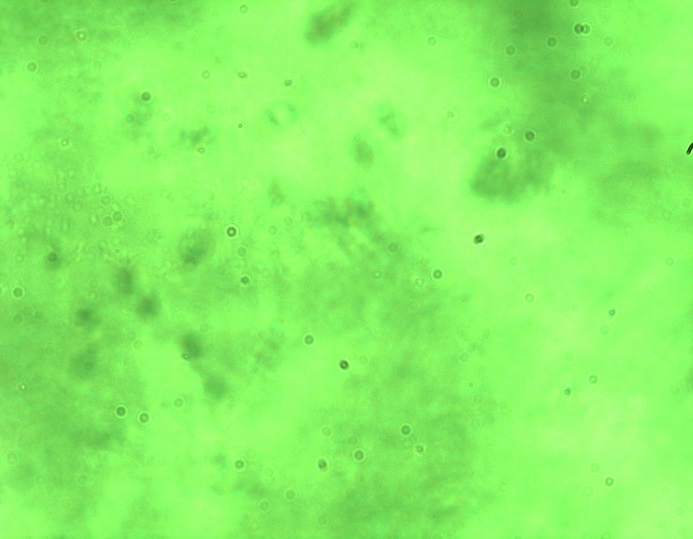 180 oC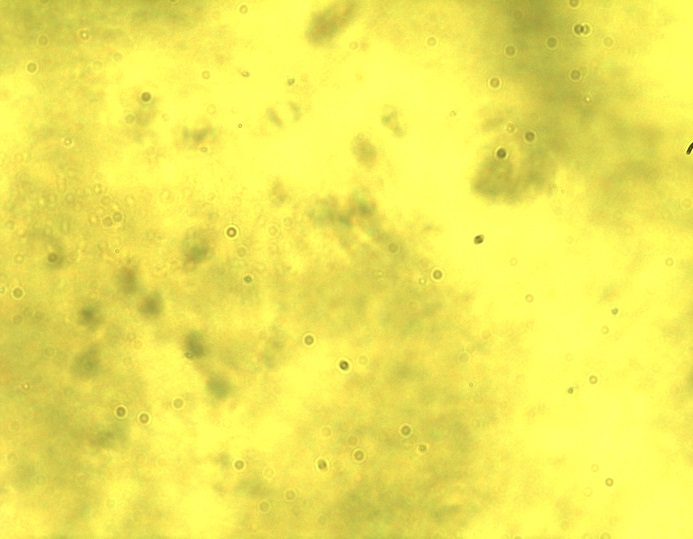 DC Phase:170 oC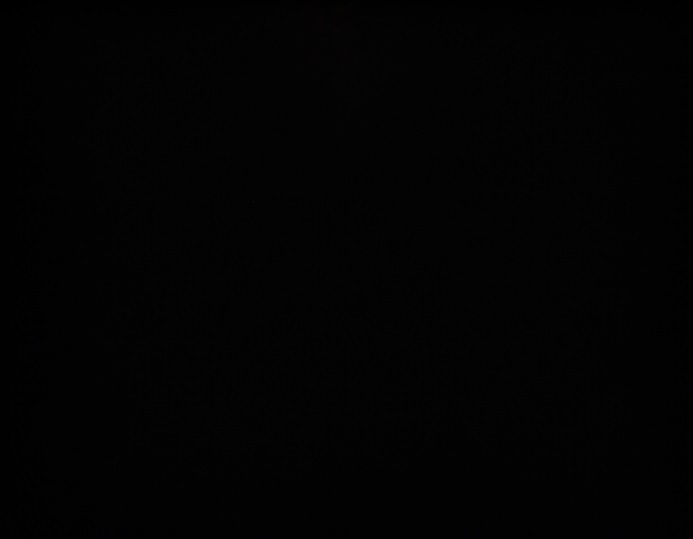 105 oC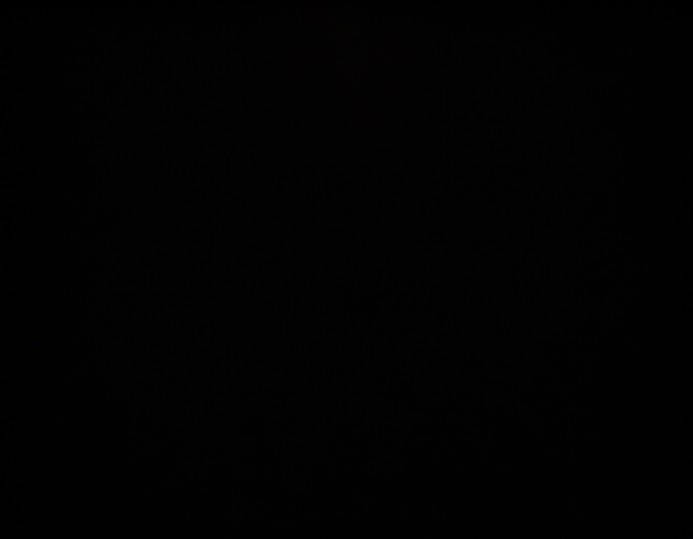 Crystal Phase:100 oC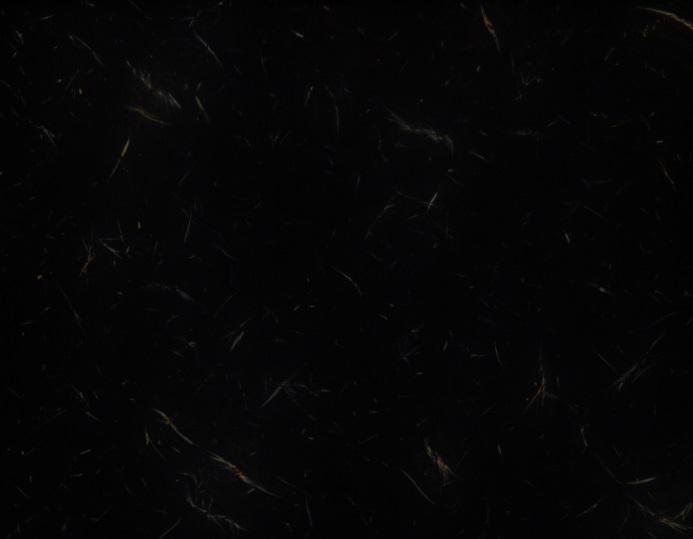 95 oC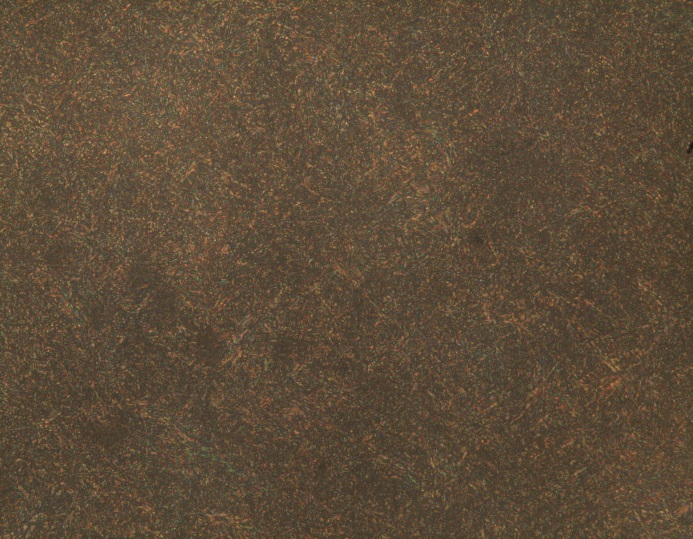 30 oC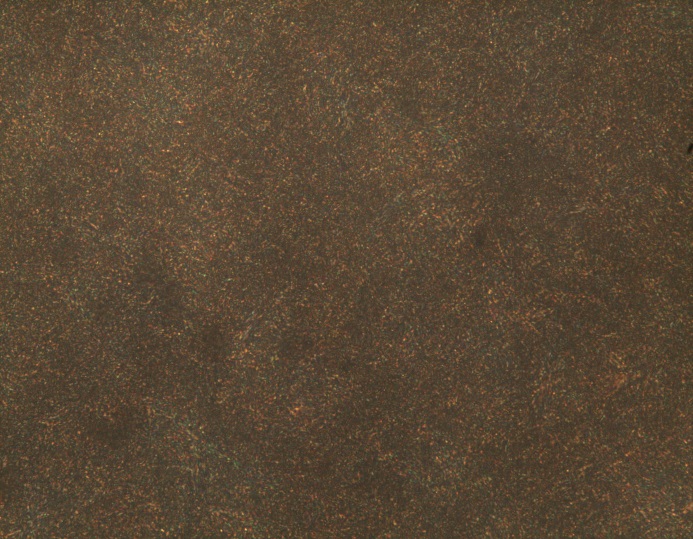 